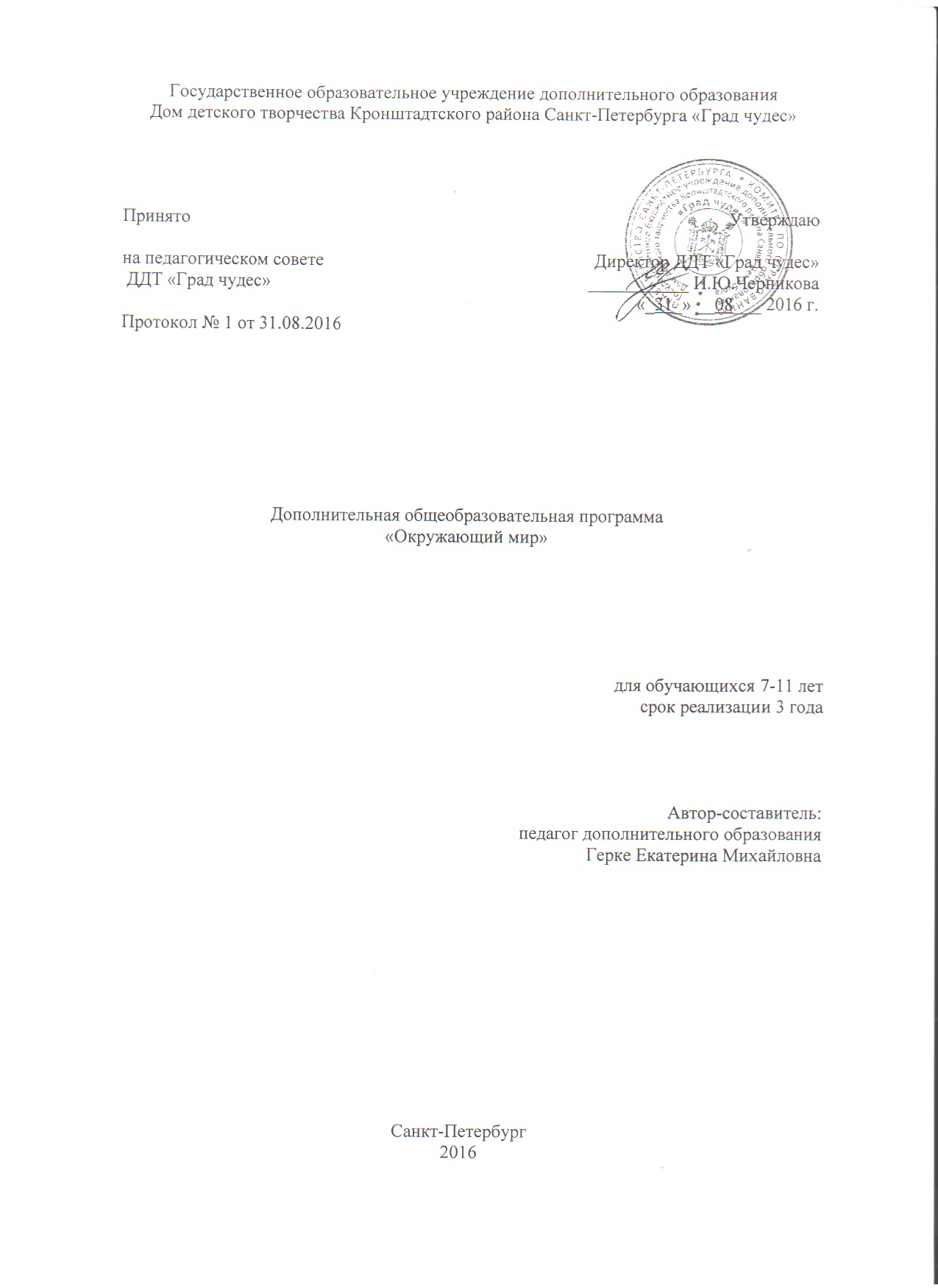 Пояснительная записка.Введение.Подростковый возраст является одним из важнейших этапов становления личности. От того, какой фундамент будет заложен в этот период зависит вся дальнейшая жизнь человека. Отношение к окружающему миру, гражданская позиция, приверженность к здоровому образу жизни и многие другие аспекты – всё это закладывается в подростковом возрасте. Направленность программы – естественно-научная. В процессе обучения создаются особые условия для выработки бережного отношения к окружающему миру, экологического мышления, ведения здорового образа жизни.Новизна данной образовательной программы определяется особым структурированием материала, комплексным подходом к изучению биологии и экологии, распределением занятий по блокам в зависимости от времени года, вовлечением учащихся в коллективную проектную, исследовательскую и просветительскую деятельность, новыми приемами и методами обучения, современными технологиями, а также работой с родителями.Актуальность программы определяется временем. На данный момент научно-технический прогресс идет семимильными шагами. Остается все меньше и меньше людей, не пользующихся техническими благами современности. И дети не исключение. В связи с повсеместной компьютеризацией притупляется умение удивляться окружающему миру, видеть красоту и сложность его устройства, понимать ценность живого. В рамках школьной программы по биологии не всегда хватает времени для возрождения этих чувств. Данная программа дополнительного образования призвана восполнить существующие пробелы в сознании и мировоззрении подрастающего поколения, соответствует современным требованиям модернизации образования, реализует межпредметные связи.Педагогическая целесообразность программы обусловлена соответствием выстроенной системы обучения с целями и задачами. Помимо проведения занятий реализация программы осуществляется через взаимодействие с семьей, через проектную деятельность. Следует отметить приоритетность применения теоретических знаний на практике. Цель данной программы – создание условий для формирования у обучающихся понимания общих принципов развития и функционирования живых организмов, гармоничного и наиболее полного развития личности обучающегося и воспитания в нем бережного отношения к окружающей среде, к здоровью человека и экологического сознания.Исходя из вышесказанного, в рамках программы поставлены следующие задачи:Обучающие:Расширить понятийный аппарат обучающегося в области биологии и экологии, а также знания, полученные в школе;Обеспечить приобретение обучающимися дополнительных знаний в области биологических дисциплин;Сформировать системный подход в восприятии мира, представление о взаимосвязи и взаимозависимости живого и неживого, научное мировоззрение и научное мышление; Развивающие:Повысить у обучающихся умение взаимодействовать в коллективе;Развить навыки планирования коллективной и индивидуальной работы;Развить навыки изучения, сохранения живой природы и рационального природопользования и исследовательские способности;Воспитательные: Воспитать у обучающихся бережное отношение к окружающей среде;Воспитать осознание собственной ответственности и возможности личного вклада в защиту окружающей среды, а также сформировать у обучающихся ответственный подход к своим действиям в вопросах взаимодействия с природными объектами;Воспитать у обучающихся желание вести здоровый образ жизни, развить уверенность в себе.Условия и сроки реализации.Сроки освоения программы. Продолжительность освоения программы 3 года. Возраст обучающихся. Программа рассчитана на обучающихся 7-14 лет.Режим занятий.Первый год обучения – 7-9 лет, занятия по 2 часа 2 раза в неделю, 144 часа в год;Второй год обучения – 10-12 лет, занятия по 2 часа 2 раза в неделю, 144 часа в год;Третий год обучения – 13-14 лет, занятия по 2 часа 2 раза в неделю, 144 часа в год.Форма организации: групповые теоретические и практические занятия, лабораторные занятия и практикумы, биологический рисунок, игровые занятия, тренинги, семинары, экскурсии, выезды, экскурсии по природным объектам и в естественно-научные музеи Санкт-Петербурга, практические занятия на улице. Ожидаемый результат: Формирование понимания того, что человек является частью природы;Приобретение умений и навыков обращения с объектами природы;  Формирование углубленных знаний по биологии и экологии;Расширение понятийного аппарата в области биологии и экологии;Ведение здорового образа жизни;Появление и поддержание мотивации к углубленному изучению биологии и экологии;Бережное отношение к окружающей среде;Умение ухаживать за растениями (комнатными и садовыми);Умение ухаживать за животными;Подведение итогов реализации программы.Текущий контроль: наблюдения в течение учебного года за растениями, тестовые задания в конце изучения отдельных тем и блоков тем, творческие работы после изучения темы, выращивание растений, постановка опытов.Промежуточный контроль: открытые занятия, мастер-классы для родителей, выставки.Итоговый контроль: диагностика, итоговые тестирования, итоговые выставки в конце учебного года, конкурсы.Задачи на первый год обученияДать начальные знания о ботанике;Познакомить с осенними явлениями в жизни растений;Научить собирать растения для гербария, подготавливать их и оформлять гербарий;Познакомить с экологией растений, условиями жизни растений;Изучить клеточное строение организмов (в частности растительных организмов);Познакомить с особенностями и пользой бактерий и грибов;Познакомить с видовым разнообразием голосемянных и покрытосемянных растений;Научить ухаживать за комнатными растениями;Познакомить с процессами, происходящими в растениях;Изучить взаимоотношения растений между собой;Изучить взаимоотношения человека и растений;Познакомить с культурой питания и здоровым образом жизни;Изучить лекарственные растения;Обучить приемам фитоиндикации;Познакомить с весенними явлениями в жизни растений;Научить работать с определителями растений и определять виды собранных растений.